заглавие (CAPITAL LETTERS, Book Antiqua, 12 PTS, BOLD, CENTERED)ВъведениеПърви параграф след заглавието. Копирайте и поставете от вашия ръкопис. Копирайте и поставете от вашия ръкопис. Копирайте и поставете от вашия ръкопис. Копирайте и поставете от вашия ръкопис. Копирайте и поставете от вашия ръкопис. Копирайте и поставете от вашия ръкопис. (Cambria 10 pts, single-spaced, Justified).Втори параграф след заглавието. Копирайте и поставете от вашия ръкопис. Копирайте и поставете от вашия ръкопис. Копирайте и поставете от вашия ръкопис. Копирайте и поставете от вашия ръкопис. Копирайте и поставете от вашия ръкопис. Копирайте и поставете от вашия ръкопис. (Cambria 10 pts, Normal, Justified).Използвайте този стил за заглавие от второ равнище (Cambria 10 pts, bold, italic)Първи параграф след заглавието. Копирайте и поставете от вашия ръкопис. Копирайте и поставете от вашия ръкопис. Копирайте и поставете от вашия ръкопис. Копирайте и поставете от вашия ръкопис. Копирайте и поставете от вашия ръкопис. Копирайте и поставете от вашия ръкопис. (Cambria 10 pts, single-spaced, Justified).Втори параграф след заглавието. Копирайте и поставете от вашия ръкопис. Копирайте и поставете от вашия ръкопис. Копирайте и поставете от вашия ръкопис. Копирайте и поставете от вашия ръкопис. Копирайте и поставете от вашия ръкопис. Копирайте и поставете от вашия ръкопис. (Cambria 10 pts, Normal, Justified).Основна част (Заглавие на автора)Първи параграф след заглавието. Копирайте и поставете от вашия ръкопис. Копирайте и поставете от вашия ръкопис. Копирайте и поставете от вашия ръкопис. Копирайте и поставете от вашия ръкопис. Копирайте и поставете от вашия ръкопис. Копирайте и поставете от вашия ръкопис. (Cambria 10 pts, single-spaced, Justified).Втори параграф след заглавието. Копирайте и поставете от вашия ръкопис. Копирайте и поставете от вашия ръкопис. Копирайте и поставете от вашия ръкопис. Копирайте и поставете от вашия ръкопис. Копирайте и поставете от вашия ръкопис. Копирайте и поставете от вашия ръкопис. (Cambria 10 pts, Normal, Justified).Използвайте този стил за заглавие от второ равнище (Cambria 10 pts, bold, italic)Първи параграф след заглавието. Копирайте и поставете от вашия ръкопис. Копирайте и поставете от вашия ръкопис. Копирайте и поставете от вашия ръкопис. Копирайте и поставете от вашия ръкопис. Копирайте и поставете от вашия ръкопис. Копирайте и поставете от вашия ръкопис. (Cambria 10 pts, single-spaced, Justified).Втори параграф след заглавието. Копирайте и поставете от вашия ръкопис. Копирайте и поставете от вашия ръкопис. Копирайте и поставете от вашия ръкопис. Копирайте и поставете от вашия ръкопис. Копирайте и поставете от вашия ръкопис. Копирайте и поставете от вашия ръкопис. (Cambria 10 pts, Normal, Justified).Основната част на ръкописа следва да е разделена на няколко части. Силно се препоръчва да следвате структурата на IMRAD (Introduction, Methods, Results, Discussion). Допускат се произволни раздели, ако отговарят на концепцията на изследването, напр.:Въведение;Методи;Резултати;Дискусия.Цитиране в текстаВ тази част е указано как да се извършва препращане към цитирани в статията източници. Можете да го направите по следния начин: (Diener, 2000), а за източник с повече от един автор (Haerani et al., 2019). Ако искате да цитирате повече от няколко статии, подредете ги по азбучен ред, а не по годината на публикуване, както следва (Caprara & Zimbardo, 2004; Lusardi, Mitchell, & Curto, 2010; Sabri & MacDonald, 2010).Таблици и фигуриЗаглавието на таблицата трябва да е над нея (центрирано), докато заглавието на фигурата трябва да е под нея (центрирано). Източникът трябва да е разположен непосредствено след таблицата/фигурата.Таблиците и фигурите трябва да бъдат номерирани последователно (с арабски цифри, да са центрирани и да са с максимална ширина 13 см. Фигурите трябва да са записани като снимки с възможно най-висока резолюция.Всички таблици и фигури трябва да бъдат упоменати в текста, към който се отнасят (по възможност преди съответната таблица и фигура).ПримериТаблица 1. ЗаглавиеИзточник: Cambria 9, Centered.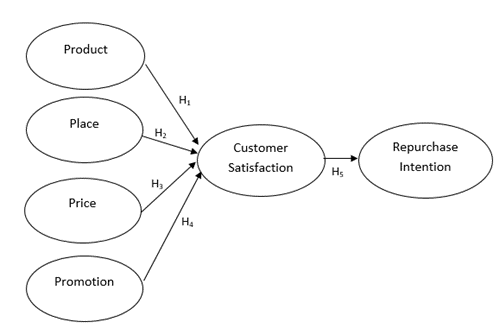 Източник: Cambria 9, Centered.Фигура 1. ЗаглавиеОбектите, създадени със софтуер, различен от MS Word, трябва да имат резолюция най-малко 72 dpi (резолюция на екрана) и размер най-малко 1500x1500 dpi, или 164 mm ширина и резолюция 300 dpi. Авторът носи цялата отговорност за правилното използване на символи, формули и фигури.Формулите са съответно номерирани и ляво центрирани; номерата им са изписани и центрирани. Формулите се създават в MS Equation 3.0 или MathType (за подробности вж. http://www.dessci.com/en/products/MathType/ или http://www.wiris.com/editor/demo/ru/index), за да могат да бъдат редактирани.ПримерY= G+C+I+Nx  				(1),където Y is …………….; G is …………….; …………….. При изброяване използвайте следния формат.Копирайте и поставете от вашия ръкопис. Копирайте и поставете от вашия ръкопис. Копирайте и поставете от вашия ръкопис. Копирайте и поставете от вашия ръкопис. Копирайте и поставете от вашия ръкопис. (Cambria 10 pts, Normal, Justified): Копирайте и поставете от вашия ръкопис;Копирайте и поставете от вашия ръкопис;……………..; Копирайте и поставете от вашия ръкопис.ЗаключениеПърви параграф след заглавието. Копирайте и поставете от вашия ръкопис. Копирайте и поставете от вашия ръкопис. Копирайте и поставете от вашия ръкопис. Копирайте и поставете от вашия ръкопис. Копирайте и поставете от вашия ръкопис. Копирайте и поставете от вашия ръкопис. (Cambria 10 pts, single-spaced, Justified).Втори параграф след заглавието. Копирайте и поставете от вашия ръкопис. Копирайте и поставете от вашия ръкопис. Копирайте и поставете от вашия ръкопис. Копирайте и поставете от вашия ръкопис. Копирайте и поставете от вашия ръкопис. Копирайте и поставете от вашия ръкопис. (Cambria 10 pts, Normal, Justified).Тази част включва изводите и препоръките на автора (авторите) и подчертава резултатите от изследването, които се отличават с научна новост, както и посочва възможни насоки за по-нататъшни изследвания.БележкиПоставете тук всички бележки.БлагодарностиПоставете Вашите благодарност тук.ФинансиранеПредставете информация за финансиране на изследването тук.Принос на авторитеМоля, посочете ролята и приноса на всеки автор.Пример:Джон Смит и Доналд Смит извършиха симулацията и оптимизацията.Джордж Смит  реализира използвания алгоритъм на C++.Мария Иванова организира и изпълни експерименталната работа.Георги Николов отговаря за статистиката.Конфликт на интересиДекларирайте наличие или лиса на конфликт на интереси в съответствие с формуляра за конфликт на интереси и авторство.Използвана литератураВсички препратки в текста ТРЯБВА да бъдат включени в списъка с използвана литература, като се спазва ръководството за цитиране APA 7 и се подреждат, както е посочено по-нататък. Списъкът на литературата трябва да бъде подреден по азбучен ред (независимо от езика на източника).Ако цитираните източници са на кирилица, трябва да ги транслитерирате на латиница. (За български и руски език могат да се използват например https://2cyr.com/?7; https://slovored.com/transliteration/.)Авторът и заглавието трябва да бъдат дадени на оригиналния език и да се поставят в квадратни скоби непосредствено след транслитерирания текст. Думите в квадратните скоби не трябва да се използват в курсив.Пример:Karamihaylov, M. (1939). Kreditnoto delo v Balgariya i stopanskata kriza. Sofia: Stopanstvo [Карамихайлов, M. (1939). Кредитното дело в България и стопанската криза. София: Стопанство]. (in Bulgarian).Непубликуваните източници не се включват в списъка на литературата. DOI номерът, ако е наличен, се предоставя за всяка препратка в края на библиографския запис.ПримериКнигаОт един авторHale, P. (2009). Teamwork that works. Freewheel Press.От двама или повече авториDiFonzo, N., & Bordia, P. (2007). Rumor psychology: Social and organizational approaches. American Psychological Association.От корпоративен авторAmerican Sociological Association. (1975). Approaches to the study of social structure. Free Press.Редактирана книгаRhodewalt, F. (Ed.). (2008). Personality and social behavior. Psychology Press.Без авторThe universal declaration of human rights. (1974). U.S. Catholic Conference, Division of Latin America.Електронна книгаС DOIGillam, T. (2018). Creativity, wellbeing and mental health practice. Wiley Blackwell. https://doi.org/10.1007/978-3-319-74884-9Без DOI (Цитира се като отпечатана книга)Lauwers, J., Opsomer, J. & Schwall, H. (Eds.). (2018). Psychology and the classics: a dialogue of disciplines. De Gruyter.От интернет страницаSanger, M. (2000). Woman and the new race. Bartleby.com. http://www.bartleby.com/1013/ (Original work published 1920). Department of Health. (2008). Health Inequalities: Progress and Next Steps. [pdf] London: Department of Health. Available at: http://www.dh.gov.uk/en/Publicationsandstatistics/Publications/PublicationsPolicyAndGuidance/DH_085307> [Accessed 9 June 2022].Глава в книгаLevi-Strauss, C. (1971). Totem and caste. In F. E. Katz (Ed.), Contemporary sociological theory. Random House, 82-89.Статия, запис или глава от онлайн справочник (енциклопедия, речник, наръчник)Онлайн с DOIWatkins, M. (2013). Mind-body problem. In H. Pashler (Ed.), Encyclopedia of the mind. SAGE. http://dx.doi.org/10.4135/9781452257044.n191Онлайн без DOIShevell, S. K. (2000). Color vision. In A. E. Kasdin (Ed.), Encyclopedia of psychology (Vol.2, pp.182-186). Oxford University Press.Artic Scroggins, W. A., Thomas, S .L., & Morris, J. A. (2008). Psychological testing in personnel selection, Part II: The refinement of methods and standards in employee selection. Public Personnel Management, 37(2), 185-199.С два или повече автори (до 20 автори)Klimonske, R., & Palmer, S. (1993). The ADA and the hiring process in organizations. Consulting Psychology Journal: Practice and Research, 45(2), 10-36. doi:10.1037/1061-4087.45.2.10.Статия от вестникОнлайнCieply, M. (2013, November 11). Gun violence in American movies is rising, study finds. New York Times.От интернет страница, без авторIt’s subpoena time. (2007, June 8). New York Times. https://www.nytimes.com/2007/06/08/opinion/08fri1.htmlОтпечатанаJones, S. (1997, October 19). Hit-and-run suspect commits suicide. New York Times, p. 17.Статия в списаниеПечатно или от база данниKluger, J. (2010, November 1). Keeping young minds healthy. Time, 176(18), 40-50.От интернет снтраницаHeid, M. (2015, August 12). You asked: Why do I blush so much? Time. http://time.com/3992760/blushblushing/Интернет странициОт един авторSparks, Dana. (2018, September 12). Mayo mindfulness: Practicing mindfulness exercises. Mayo Clinic. https://newsnetwork.mayoclinic.org/discussion/mayo-mindfulness-practicing-mindfulnessexercises/?_ga=2.227613661.1775696215.1573761139-250852419.1573761139Организация като авторNational Institutes of Mental Health. (2015, May). Anxiety disorders. http://www.nimh.nih.gov/health/topics/anxiety-disorders/indexБез автор и дата:What is psychology? (n.d). BestPsychologyDegrees.com. https://www.bestpsychologydegrees.com/what-ispsychology/Публикации в блогSelingo, J. (2014, June 22). Reimagining the undergraduate experience: 4 provocative ideas. Next. http://chronicle.com/blogs/next/2014/06/22/reimagining-the-undergraduate-experience-4-provocative-ideas/Дисертация или магистърска тезаЕлектронно копие на дипломна работа или дисертация от база данниRockey, R. (2008). An observational study of pre-service teachers’ classroom management strategies (Publication No. 3303545) [Doctoral dissertation, Indiana University of Pennsylvania]. ProQuest Dissertations and Theses Global.Електронно копие на дипломна работа или дисертация от онлайн архив или хранилищеGerena, C. (2015). Positive Thinking in Dance: The Benefits of Positive Self-Talk Practice in Conjunction with Somatic Exercises for Collegiate Dancers [Master’s thesis, University of California Irvine]. University of California, eScholarship. https://escholarship.org/uc/item/1t39b6g3Име Фамилия на първия автор (Cambria 10 pts, Bold, Centred)длъжност, научна степен, Месторабота (Cambria 10 pts, Normal, Centred), email (Cambria 10 pts, Normal, Centred), ORCID (препоръчително)Име Фамилия на втория автор (Cambria 10 pts, Bold, Centred)длъжност, научна степен, Месторабота (Cambria 10 pts, Normal, Centred), email (Cambria 10 pts, Normal, Centred), ORCID (препоръчително)…First name Last name of first author (Cambria 10 pts, Bold, Centred)Position, degree, Affiliation of first author (Cambria 10 pts, Normal, Centred), email address, (Cambria 10 pts, Normal, Centred), ORCID (Optional)First name Last name of second author (Cambria 10 pts, Bold, Centred)Position, degree, Affiliation of second author (Cambria 10 pts, Normal, Centred), email address, ORCID (Optional)…заглавие НА АНГЛИЙСКИ ЕЗИК (CAPITAL LETTERS, Book Antiqua, 12 PTS, BOLD, CENTERED)Abstract: Резюмето на английски език не трябва да надвишава 250 думи. Трябва да се посочат целта и хипотезите, методологията на изследването и постигнатите резултати. (Cambria 9 pts, Normal, Justified)Keywords: изберете 3-5 ключови думи на английски език с малки букви и разделени с точка и запетая (Cambria 9 pts, Normal, Justified)JEL codes: Изберете ги според https://www.aeaweb.org/econlit/jelCodes.php?view=jel. Разделете JEL кодовете с точка и запетая (Cambria 9 pts, Normal, Justified)Име Фамилия на първия автор (Cambria 10 pts, Bold, Centred)Месторабота (Cambria 10 pts, Normal, Centred)Corresponding author email (Cambria 10 pts, Normal, Centred)ORCID (препоръчително)Име Фамилия на втория автор (Cambria 10 pts, Bold, Centred)Месторабота (Cambria 10 pts, Normal, Centred)ORCID (препоръчително)…….Резюме: Резюмето не трябва да надвишава 250 думи. Трябва да се посочат целта и хипотезите, методологията на изследването и постигнатите резултати. (Cambria 9 pts, Normal, Justified)Ключови думи: изберете 3-5 ключови думи с малки букви и разделени с точка и запетая (Cambria 9 pts, Normal, Justified)JEL codes: Изберете ги според https://www.aeaweb.org/econlit/jelCodes.php?view=jel. Разделете JEL кодовете с точка и запетая (Cambria 9 pts, Normal, Justified)DOI: … (Редакцията ще предостави DOI номер)Received/Получена: …Revised/Преработена: …Accepted/Приета: …(Редакцията ще попълни тези дати)Вашите ръкописи трябва да са между 3000 до 10 000 думи (6-20 страници), включително графичен материал, приложения и използвана литература.Формат на страницата170  х  240 mm, портретHeader: 14 mm, Footer: 13 mmMargin: Top 24 mm, Bottom 21 mm, Left 20 mm, Right 20 mm, Gutter 0, Gutter Position – LeftРазлична първа страницаРазлични четни и нечетни страници.Колона 1 заглавие (Cambria, 10 pts, centred)Колона 2 заглавие (Cambria, 10 pts, centred)Колона 3 заглавие (Cambria, 10 pts, centred)Колона 4 (Cambria, 10 pts, centred)Заглавие Cambria, 10 pts., leftТекст Cambria, 10 pts., дясно центриранеТекст Cambria, 10 pts., дясно центриранеТекст Cambria, 10 pts., дясно центриранеЗаглавие title Cambria, 10 pts., leftТекст Cambria, 10 pts., дясно центриранеТекст Cambria, 10 pts., дясно центриранеТекст Cambria, 10 pts., дясно центриранеЗаглавие title Cambria, 10 pts., leftТекст Cambria, 10 pts., дясно центриранеТекст Cambria, 10 pts., дясно центриранеТекст Cambria, 10 pts., дясно центриранеНачин на цитиране: …………(Тази информация се попълва от редакцията.